Description Project Idea.What problem we solve it in this project or what user require or result of this project.Create schedule for time for each phase in your project (figure #14)CT1413 Lab 1: Submission of Lab Outcomes 1. Use a spare flash drive  2.  Create a folder named:   CT1413_phase1_OUTCOMES_Team_NUMBER  (a note: substitute the word NUMBER in the folder name with the actual  number of your team). 3. Submit a flash drive with all Required Lab Outcomes (see above) to your instructor by a designated in the course syllabus deadline.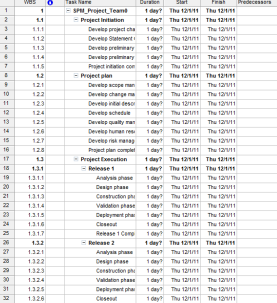 Figure 1: Team0_Phase1_Outcome_1a: Task Sheet View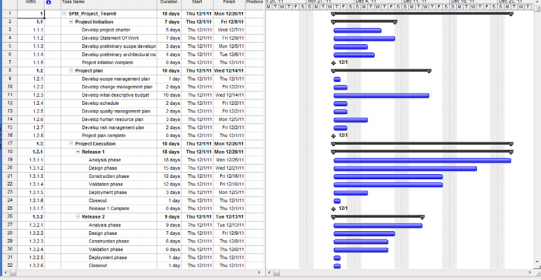 Figure 2: – Team0_Phase11_Outcome_1b: Gantt Diagram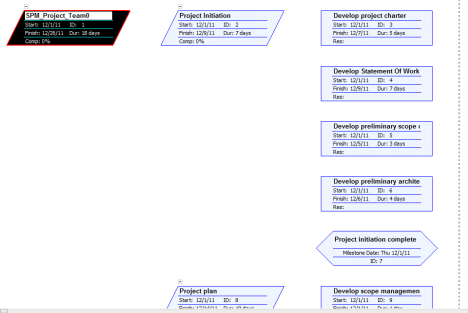 Figure 3: Team0_phase1_Outcome_1c: Network Diagram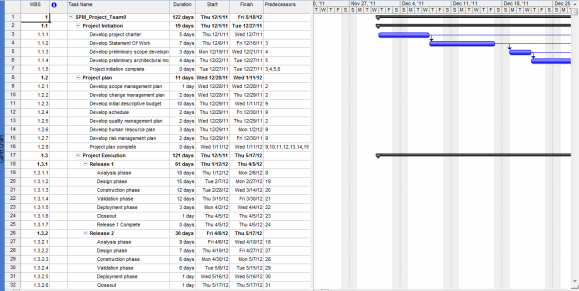 Figure 4: Team0_phase1_Outcome_2a: Gantt Diagram with relationships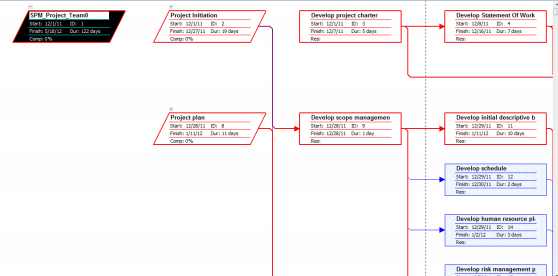 Figure 5: Team0_Phase1_Outcome_2b: Network Diagram with relationships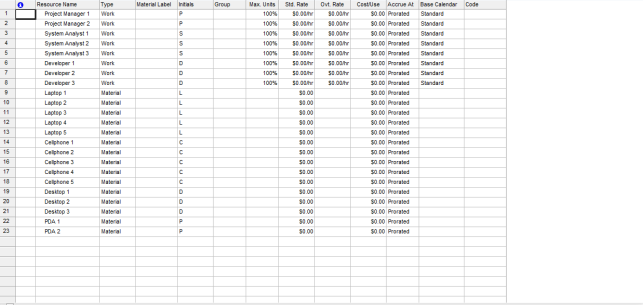 Figure 6: Team0_Phase1_Outcome_3a.mpp: Resource Sheet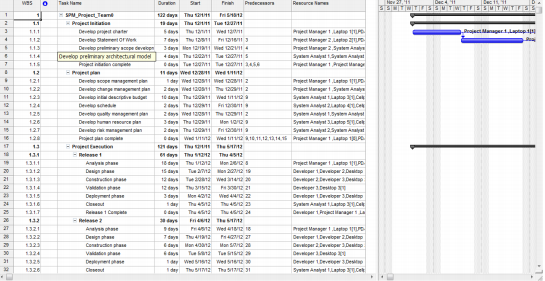 Figure 7: Team0_Phase1_Outcome_3b – Gantt Diagram with Resources Assigned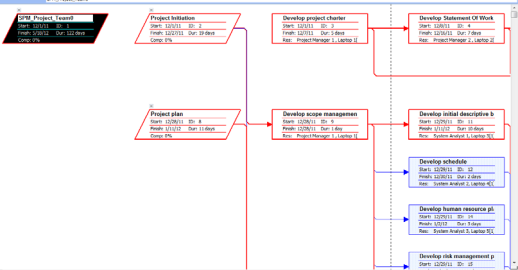 Figure 8: Team0_Phase1_Outcome_3c: Network Diagram with Resources Assigned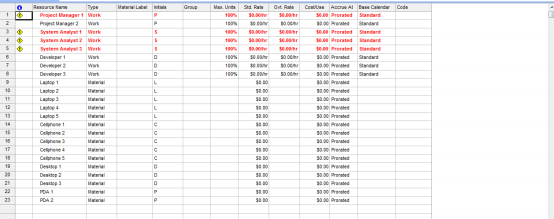 Figure 9: Team0_Phase1_Outcome_3d: Resources sheet with Over allocated resources (Shown in red color or the warning signs on the left of Resource Name column)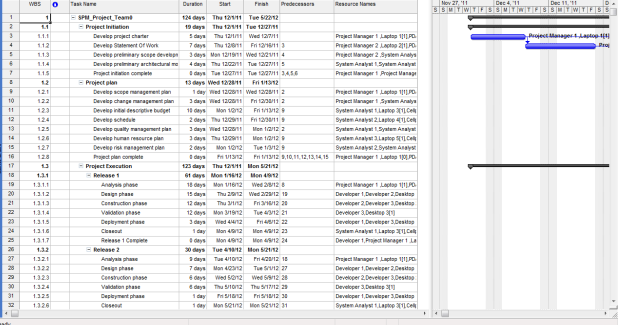 Figure 10: Team0_Phase1_Outcome_3e: Task sheet view after leveling the resources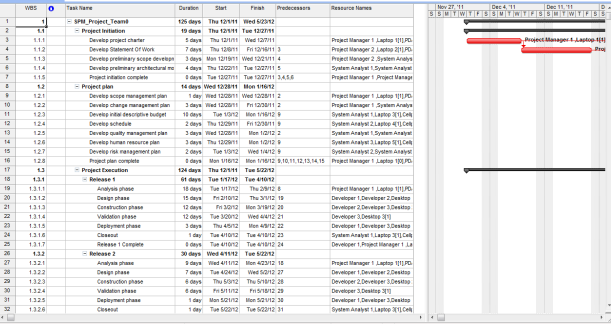 Figure 11: – Team0_Phase1_Outcome_5a: Critical path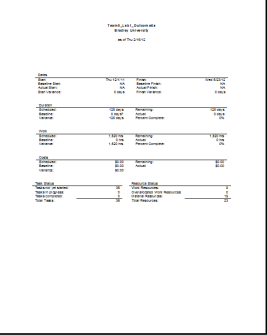 Figure 12: Team0_Phase1_Outcome_6a:  Project summary Document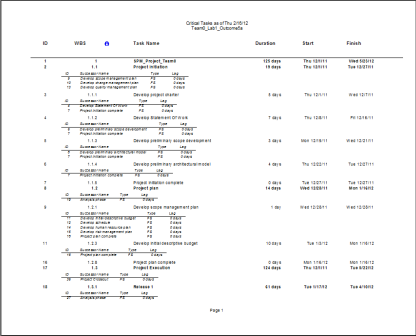 Figure 13: Team0_Phase1_Outcome_6b: Critical Tasks Document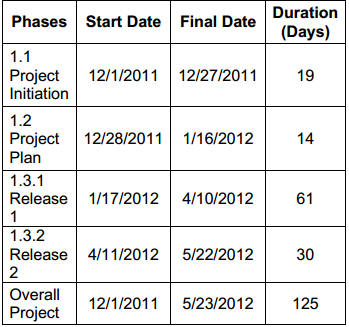 Figure 14: Team0_Phase1_Final _Outcome: Final Outcome TableOutcomesTo do listTask sheet view,  Gantt chart and Network diagramCreate a Task sheet view or WBS Structure with normal durations for all activities )tasks(Gantt chart and Network diagram with relationship (Figures # 4, 5)Assign predecessors to all project activities (tasks') Resource sheet, Gantt chart and network diagram, resource sheet with Over allocated resources Task sheet (Figures –  6,7,8,9,10)Enter the resources (both human and material) in the resource sheet and assign them to tasks. Reports  (Figures -- 12, 1)Get the reports for Project summary, critical tasks. 